CLARITY HMIS: HHS-­RHY PROJECT EXIT FORM                                Use block letters for text and bubble in the appropriate circles.Please complete a separate form for each household member.CLIENT NAME OR IDENTIFIER:__________________________________________________ PROJECT EXIT DATE​ ​[All Clients]    Month                 Day                           Year CLIENT LOCATION [only if multiple CoC’s] ______________________IN PERMANENT HOUSING ​[Permanent Housing Projects, for Head of Households] DESTINATION [All Clients] PROJECT COMPLETION STATUS [Adults and Head of Households: All RHY Components except Street Outreach and BCP Prevention] RHY ­ BCP STATUS ​[If not collected at Entry] PHYSICAL DISABILITY ​[All Clients] DEVELOPMENTAL DISABILITY ​[All Clients]  CHRONIC HEALTH CONDITION ​[All Clients]  MENTAL HEALTH PROBLEM ​[All Clients] SUBSTANCE ABUSE PROBLEM ​[All Clients] INCOME FROM ANY SOURCE ​[Head of Household and Adults] RECEIVING NON­CASH BENEFITS​ ​[Head of Household and Adults] COVERED BY HEALTH INSURANCE ​[All Clients] EDUCATION INFORMATION [All Clients 18+]LAST GRADE COMPLETEDSCHOOL STATUS ​[Adults and Head of Households, All program types except Street Outreach] CURRENTLY ATTENDING COLLEGE/UNIVERSITYNAME OF COLLEGE/UNIVERSITY EXPECTED COMPLETION YEAR Month                 Day                           Year RHY SPECIFIC YOUTH INFORMATION EMPLOYMENT STATUS ​[Adults and Head of Households, All program types except Street Outreach] GENERAL HEALTH STATUS ​[Adults and Head of Households, All program types except Street Outreach] DENTAL HEALTH STATUS ​[Adults and Head of Households, All program types except Street Outreach] MENTAL HEALTH STATUS ​[Adults and Head of Households, All program types except Street Outreach] PREGNANCY STATUS ​[Female Adults and Head of Households] COMMERCIAL SEXUAL EXPLOITATION/SEX TRAFFICKING [Adults and Head of Households]How many times (ever)?Ever made/persuaded/forced to have sex in exchange for something?LABOR EXPLOITATION /TRAFFICKING [Adults and Head of Households]Ever promised work where work or payment was different than you expected?If “YES” Felt forced, coerced, pressured or tricked into continuing the job?COUNSELING ​[Adults and Head of Households, All program types except Street Outreach] IDENTIFY the TYPE(s) of COUNSELING RECEIVEDIdentify the number of sessions received by exit _____________Total number of session(s) planned in youth’s treatment or service plan _____________A plan is in place to start or continue counseling after exit?SAFE AND APPROPRIATE EXIT[Adults and Head of Households: All RHY Components except Street Outreach andHomeless Prevention]Exit destination safe – as determined by the clientExit destination safe – as determined by the project/caseworkerClient has permanent positive adult connections outside of project?Client has permanent positive peer connections outside of projectClient has permanent positive community connections outside of projectCONTACT INFORMATION [Optional- can be entered in Contact Tab]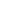 Signature of applicant stating all information is true and correct 	Date   ­   ­ ○No○YesIF “YES” TO PERMANENT HOUSINGIF “YES” TO PERMANENT HOUSINGIF “YES” TO PERMANENT HOUSINGIF “YES” TO PERMANENT HOUSINGHousing Move-In Date: (See Note*)Housing Move-In Date: (See Note*)Housing Move-In Date: (See Note*)*If client moved into permanent housing, make sure to update on the enrollment screen.○Place not meant for habitation (e.g., a vehicle, an abandoned building, bus/train/airport or anywhere outside)○Moved from one HOPWA funded project to HOPWA PH ○Emergency shelter, including hotel or motel paid for with emergency shelter voucher, or RHY-funded Host Home shelter○Moved from one HOPWA funded project to HOPWA TH ○Safe Haven○Rental by client, with GPD TIP housing subsidy○Foster care home or foster care group home○Rental by client, with VASH housing subsidy○Hospital or other residential non­-psychiatric medical facility○Permanent housing (other than RRH) for formerly homeless persons○Jail, prison or juvenile detention facility○Rental by client, with RRH or equivalent subsidy○Long-term care facility or nursing home○Rental by client, with HCV voucher (tenant or project based)○Psychiatric hospital or other psychiatric facility○Rental by client in public housing unit○Substance abuse treatment facility or detox center○Rental by client, no ongoing housing subsidy○Residential project or halfway house with no homeless criteria○Rental by client, with other ongoing housing subsidy○Hotel or motel paid for without emergency shelter voucher ○Owned by client, with ongoing housing subsidy○Transitional housing for homeless persons (including homeless youth)○Owned by client, no ongoing housing subsidy○Host Home (non-crisis)○No exit interview completed ○Host Home (non-crisis)○Other○Staying or living with friends, temporary tenure (e.g., room, apartment or house)If Other, please specify:If Other, please specify:○Staying or living with friends, temporary tenure (e.g., room, apartment or house)○Deceased○Staying or living with family, temporary tenure (e.g., room, apartment or house)○Client doesn’t know○Staying or living with friends, permanent tenure○Client Refused○Staying or living with family, permanent tenure○Data not collected○Completed project ○ Youth was expelled or otherwise involuntarily discharged from project ○Youth voluntarily left early  ○ Youth was expelled or otherwise involuntarily discharged from project If youth was expelled or otherwise involuntarily discharged – Major reason If youth was expelled or otherwise involuntarily discharged – Major reason If youth was expelled or otherwise involuntarily discharged – Major reason If youth was expelled or otherwise involuntarily discharged – Major reason ○Criminal activity/destruction of property/violence ○Reached max times allowed by project ○Non­compliance with project rules ○Project terminated ○Non­payment of rent/occupancy charge ○Unknown/disappeared  Date of status determination Date of status determination Date of status determination  ____/____/__________ ____/____/__________ ____/____/__________ ____/____/__________FYSB “Youth Eligible for RHY Services”FYSB “Youth Eligible for RHY Services”FYSB “Youth Eligible for RHY Services”FYSB “Youth Eligible for RHY Services”FYSB “Youth Eligible for RHY Services”FYSB “Youth Eligible for RHY Services”FYSB “Youth Eligible for RHY Services”○ ○ No ○ Yes Yes Yes If ‘No’ for Youth Eligible for RHY Services – Reason services are not funded by BCP grant If ‘No’ for Youth Eligible for RHY Services – Reason services are not funded by BCP grant If ‘No’ for Youth Eligible for RHY Services – Reason services are not funded by BCP grant If ‘No’ for Youth Eligible for RHY Services – Reason services are not funded by BCP grant If ‘No’ for Youth Eligible for RHY Services – Reason services are not funded by BCP grant If ‘No’ for Youth Eligible for RHY Services – Reason services are not funded by BCP grant If ‘No’ for Youth Eligible for RHY Services – Reason services are not funded by BCP grant ○○Out of age range ○ Ward of the criminal justice system – immediate reunification Ward of the criminal justice system – immediate reunification Ward of the criminal justice system – immediate reunification ○○Ward of the State – Immediate Reunification Ward of the State – Immediate Reunification Ward of the State – Immediate Reunification ○Other Runaway Youth? [If ‘Yes’ to ‘Youth Eligible for RHY Services’]Runaway Youth? [If ‘Yes’ to ‘Youth Eligible for RHY Services’]Runaway Youth? [If ‘Yes’ to ‘Youth Eligible for RHY Services’]Runaway Youth? [If ‘Yes’ to ‘Youth Eligible for RHY Services’]Runaway Youth? [If ‘Yes’ to ‘Youth Eligible for RHY Services’]○Client doesn’t know ○NoNoNoNo○Client Refused○YesYesYesYes○Data not collected○No No No ○ Client doesn’t know ○Yes Yes Yes ○ Client refused ○○ Data not collected  IF “YES” TO PHYSICAL DISABILITY – SPECIFY   IF “YES” TO PHYSICAL DISABILITY – SPECIFY   IF “YES” TO PHYSICAL DISABILITY – SPECIFY   IF “YES” TO PHYSICAL DISABILITY – SPECIFY   IF “YES” TO PHYSICAL DISABILITY – SPECIFY   IF “YES” TO PHYSICAL DISABILITY – SPECIFY  Expected to be of long-continued and indefinite duration and substantially impairs ability to live independently?Expected to be of long-continued and indefinite duration and substantially impairs ability to live independently?○No ○Client doesn’t know Expected to be of long-continued and indefinite duration and substantially impairs ability to live independently?Expected to be of long-continued and indefinite duration and substantially impairs ability to live independently?○Yes ○Client refused Expected to be of long-continued and indefinite duration and substantially impairs ability to live independently?Expected to be of long-continued and indefinite duration and substantially impairs ability to live independently?○○Data not collected ○No ○ Client doesn’t know ○Yes ○ Client refused ○Yes ○ Data not collected ○No No No ○ Client doesn’t know ○Yes Yes Yes ○ Client refused ○Yes Yes Yes ○ Data not collected   IF “YES” TO CHRONIC HEALTH CONDITION – SPECIFY  IF “YES” TO CHRONIC HEALTH CONDITION – SPECIFY  IF “YES” TO CHRONIC HEALTH CONDITION – SPECIFY  IF “YES” TO CHRONIC HEALTH CONDITION – SPECIFY  IF “YES” TO CHRONIC HEALTH CONDITION – SPECIFY  IF “YES” TO CHRONIC HEALTH CONDITION – SPECIFYExpected to be of long-continued and indefinite duration and substantially impairs ability to live independently?Expected to be of long-continued and indefinite duration and substantially impairs ability to live independently?○No ○Client doesn’t know Expected to be of long-continued and indefinite duration and substantially impairs ability to live independently?Expected to be of long-continued and indefinite duration and substantially impairs ability to live independently?○Yes ○Client refused Expected to be of long-continued and indefinite duration and substantially impairs ability to live independently?Expected to be of long-continued and indefinite duration and substantially impairs ability to live independently?○Yes ○Data not collected ○No No No ○ Client doesn’t know ○Yes Yes Yes ○ Client refused ○Yes Yes Yes ○ Data not collected   IF “YES” TO MENTAL HEALTH PROBLEMS – SPECIFY   IF “YES” TO MENTAL HEALTH PROBLEMS – SPECIFY   IF “YES” TO MENTAL HEALTH PROBLEMS – SPECIFY   IF “YES” TO MENTAL HEALTH PROBLEMS – SPECIFY   IF “YES” TO MENTAL HEALTH PROBLEMS – SPECIFY   IF “YES” TO MENTAL HEALTH PROBLEMS – SPECIFY Expected to be of long-continued and indefinite duration and substantially impairs ability to live independently?Expected to be of long-continued and indefinite duration and substantially impairs ability to live independently?○No ○Client doesn’t know Expected to be of long-continued and indefinite duration and substantially impairs ability to live independently?Expected to be of long-continued and indefinite duration and substantially impairs ability to live independently?○Yes ○Client refused Expected to be of long-continued and indefinite duration and substantially impairs ability to live independently?Expected to be of long-continued and indefinite duration and substantially impairs ability to live independently?○Yes ○Data not collected ○No ○ Both alcohol & drug abuse○Alcohol abuse ○ Client doesn’t know ○Alcohol abuse ○ Client refused ○Drug abuse ○ Data not collected IF “ALCOHOL ABUSE” “DRUG ABUSE” OR “BOTH ALCOHOL AND DRUG ABUSE”– SPECIFY IF “ALCOHOL ABUSE” “DRUG ABUSE” OR “BOTH ALCOHOL AND DRUG ABUSE”– SPECIFY IF “ALCOHOL ABUSE” “DRUG ABUSE” OR “BOTH ALCOHOL AND DRUG ABUSE”– SPECIFY IF “ALCOHOL ABUSE” “DRUG ABUSE” OR “BOTH ALCOHOL AND DRUG ABUSE”– SPECIFY IF “ALCOHOL ABUSE” “DRUG ABUSE” OR “BOTH ALCOHOL AND DRUG ABUSE”– SPECIFY Expected to be of long-continued and indefinite duration and substantially impairs ability to live independently?○No ○Client doesn’t know Expected to be of long-continued and indefinite duration and substantially impairs ability to live independently?○Yes ○Client refused Expected to be of long-continued and indefinite duration and substantially impairs ability to live independently?○Yes ○Data not collected ○No No No No ○Client doesn’t know Client doesn’t know ○Yes Yes Yes Yes ○Client refused Client refused ○Yes Yes Yes Yes ○Data not collected Data not collected IF “YES” TO INCOME FROM ANY SOURCE – INDICATE ALL SOURCES THAT APPLY  IF “YES” TO INCOME FROM ANY SOURCE – INDICATE ALL SOURCES THAT APPLY  IF “YES” TO INCOME FROM ANY SOURCE – INDICATE ALL SOURCES THAT APPLY  IF “YES” TO INCOME FROM ANY SOURCE – INDICATE ALL SOURCES THAT APPLY  IF “YES” TO INCOME FROM ANY SOURCE – INDICATE ALL SOURCES THAT APPLY  IF “YES” TO INCOME FROM ANY SOURCE – INDICATE ALL SOURCES THAT APPLY  IF “YES” TO INCOME FROM ANY SOURCE – INDICATE ALL SOURCES THAT APPLY  IF “YES” TO INCOME FROM ANY SOURCE – INDICATE ALL SOURCES THAT APPLY  Income SourceIncome SourceAmountIncome SourceIncome SourceIncome SourceIncome SourceAmount○Earned Income○Temporary Assistance for Needy Families (TANF)Temporary Assistance for Needy Families (TANF)Temporary Assistance for Needy Families (TANF)○Unemployment Insurance○General Assistance (GA)General Assistance (GA)General Assistance (GA)○Supplemental Security Income (SSI)○Retirement Income from Social SecurityRetirement Income from Social SecurityRetirement Income from Social Security○ Social Security Disability Insurance (SSDI) ○Pension or Retirement Income from a Former JobPension or Retirement Income from a Former JobPension or Retirement Income from a Former Job○VA Service-Connected Disability Compensation○Child SupportChild SupportChild Support○  VA Non-Service-Connected Disability Pension○Alimony and Other Spousal SupportAlimony and Other Spousal SupportAlimony and Other Spousal Support○Private Disability Insurance○Other source Other source Other source ○Worker’s Compensation Other source, please specify: Other source, please specify: Other source, please specify: Other source, please specify: Other source, please specify:Total Monthly Income for Individual: Total Monthly Income for Individual: ○No No No ○Client doesn’t know ○Yes Yes Yes ○Client refused ○Yes Yes Yes ○Data not collected IF “YES” TO NON­CASH BENEFITS – INDICATE ALL SOURCES THAT APPLY IF “YES” TO NON­CASH BENEFITS – INDICATE ALL SOURCES THAT APPLY IF “YES” TO NON­CASH BENEFITS – INDICATE ALL SOURCES THAT APPLY IF “YES” TO NON­CASH BENEFITS – INDICATE ALL SOURCES THAT APPLY IF “YES” TO NON­CASH BENEFITS – INDICATE ALL SOURCES THAT APPLY IF “YES” TO NON­CASH BENEFITS – INDICATE ALL SOURCES THAT APPLY ○Supplemental Nutrition Assistance Program (SNAP)○TANF Childcare ServicesTANF Childcare ServicesTANF Childcare Services○Special Supplemental Nutrition Program for Women, Infants, and Children (WIC)○TANF Transportation Services TANF Transportation Services TANF Transportation Services ○Other (Specify): ○Other TANF-funded servicesOther TANF-funded servicesOther TANF-funded services○No No No ○Client doesn’t know ○Yes Yes Yes ○Client refused ○Yes Yes Yes ○Data not collected IF “YES” TO HEALTH INSURANCE ­ HEALTH INSURANCE COVERAGE DETAILS IF “YES” TO HEALTH INSURANCE ­ HEALTH INSURANCE COVERAGE DETAILS IF “YES” TO HEALTH INSURANCE ­ HEALTH INSURANCE COVERAGE DETAILS IF “YES” TO HEALTH INSURANCE ­ HEALTH INSURANCE COVERAGE DETAILS IF “YES” TO HEALTH INSURANCE ­ HEALTH INSURANCE COVERAGE DETAILS IF “YES” TO HEALTH INSURANCE ­ HEALTH INSURANCE COVERAGE DETAILS ○MEDICAID ○Employer Provided Health InsuranceEmployer Provided Health InsuranceEmployer Provided Health Insurance○MEDICARE ○Insurance Obtained through COBRA Insurance Obtained through COBRA Insurance Obtained through COBRA ○State Children’s Health Insurance (SCHIP) ○Private Pay Health Insurance Private Pay Health Insurance Private Pay Health Insurance ○Veteran’s Administration (VA) Medical Services○State Health Insurance for Adults State Health Insurance for Adults State Health Insurance for Adults ○Other (specify)○Indian Health Services ProgramIndian Health Services ProgramIndian Health Services Program○Less than Grade 5○Associate’s degree○Grades 5-6○Bachelor’s degree○Grades 7-8○Graduate degree○Grades 9-11○Vocational certification○Grade 12 / High school diploma○Client doesn’t know○School program does not have grade levels○Client refused○GED○Data not collected○Some college○○Attending school regularly○Suspended○Attending school irregularly○Expelled○Graduated from high school○Client doesn’t know○Obtained GED○Client refused ○Dropped out○Data not collected ○Not Currently Attending○Academically Disqualified○Attending Full Time○Client doesn’t know○Attending Part Time○Client refused○De Anza College○West Valley College○Evergreen Valley College○Other Bay Area College/University○Foothill College○Other CA College/University○Gavilan College○Other College/University○Mission College○Other Vocational Program○San Jose City College○Client doesn't know○San Jose State University○Client refused○Santa Clara University○Data not collected○Stanford University  ­   ­ Employed Employed Employed Employed Employed Employed ○ No No No ○Client doesn’t know ○ Yes Yes Yes ○Client refused ○ Yes Yes Yes ○Data not collected If “Yes” for employed – Type of employment If “Yes” for employed – Type of employment If “Yes” for employed – Type of employment If “Yes” for employed – Type of employment If “Yes” for employed – Type of employment If “Yes” for employed – Type of employment ○ Full­time ○Seasonal/sporadic (including day labor) Seasonal/sporadic (including day labor) Seasonal/sporadic (including day labor) ○ Part-time ○Seasonal/sporadic (including day labor) Seasonal/sporadic (including day labor) Seasonal/sporadic (including day labor) If “No” for employed – Why not employed If “No” for employed – Why not employed If “No” for employed – Why not employed If “No” for employed – Why not employed If “No” for employed – Why not employed If “No” for employed – Why not employed ○ Looking for work ○ Not looking for work Not looking for work Not looking for work ○ Unable to work ○ Not looking for work Not looking for work Not looking for work ○Excellent ○Poor ○Very good ○Client doesn’t know ○Good ○Client refused ○Fair ○Data not collected ○Excellent ○Poor ○Very good ○Client doesn’t know ○Good ○Client refused ○Fair ○Data not collected ○ Excellent ○ Poor ○ Very good ○ Client doesn’t know ○ Good ○ Client refused ○ Fair ○ Data not collected ○No ○Client doesn’t know ○Yes ○Client refused ○Yes ○Data not collected If “Yes” for Pregnancy Status If “Yes” for Pregnancy Status If “Yes” for Pregnancy Status If “Yes” for Pregnancy Status Due Date:Due Date:Due Date:Due Date:○No No No ○ Client doesn’t know ○Yes Yes Yes ○ Client refused ○Yes Yes Yes ○ Data not collected   IF “YES”   IF “YES”   IF “YES”   IF “YES”   IF “YES”   IF “YES” In the last three months?In the last three months?○No ○Client doesn’t know In the last three months?In the last three months?○Yes ○Client refused In the last three months?In the last three months?○Yes ○Data not collected ○ 1-3 ○ Client doesn’t know ○ 4-7○ Client refused ○ 8-11 ○ Data not collected ○ 12 or more○No No No ○ Client doesn’t know ○Yes Yes Yes ○ Client refused ○Yes Yes Yes ○ Data not collected   IF “YES”   IF “YES”   IF “YES”   IF “YES”   IF “YES”   IF “YES” In the last three months?In the last three months?○No ○Client doesn’t know In the last three months?In the last three months?○Yes ○Client refused In the last three months?In the last three months?○Yes ○Data not collected ○No ○Client doesn’t know ○Yes ○Client refused ○Yes ○Data not collected ○No ○Client doesn’t know ○Yes○Client refused ○Yes○Data not collected ○No No No ○ Client doesn’t know ○Yes Yes Yes ○ Client refused ○Yes Yes Yes ○ Data not collected   IF “YES”   IF “YES”   IF “YES”   IF “YES”   IF “YES”   IF “YES” In the last three months?In the last three months?○No ○Client doesn’t know In the last three months?In the last three months?○Yes ○Client refused In the last three months?In the last three months?○Yes ○Data not collected ○ No○ Yes ○Individual ○Group - including peer counseling○FamilyFamilyFamily○No ○Yes ○Yes ○No ○Client doesn’t know○Data not collected○Yes ○Client refused Client refused Client refused ○No ○Worker Doesn’t Know ○Yes Yes Yes ○Yes Yes Yes ○No ○Worker Doesn’t Know ○Yes Yes Yes ○Yes Yes Yes ○No ○Worker Doesn’t Know ○Yes Yes Yes ○Yes Yes Yes ○No ○Worker Doesn’t Know ○Yes Yes Yes ○Yes Yes Yes Address TypeNameAddress (line 1)Address (line 2)CityStateZip CodePhone (#1)Phone (#2)Private○Yes○ NoActive Location○Yes○NoLocation DateNote